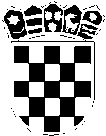 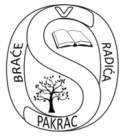 REPUBLIKA HRVATSKAPOŽEŠKO SLAVONSKA ŽUPANIJAOSNOVNA ŠKOLA BRAĆE RADIĆA PAKRACBolnička 55, Pakrac e-mail: ured@os-brace-radica-pakrac.skole.hrKLASA: 003-02/18-01/2URBROJ: 2162-10-01-18-02  Pakrac, 12.veljače 2018.g.Sažetak     Z  A  P   I  S  N  I  K  ASa 11. sjednice Školskog odbora Osnovne škole braće Radića Pakrac ………………………………………………Školski odbor započeo je s radom 13:15 sati.Nazočni članovi:  1.  Ivana Bukvić Belac, predsjednica  2.  Milan Nadaždi, član 3.  Željka Pejša Božić, član 4.  Iva Ivanović, član 5. Marko Martinelli, član Ostali prisutni:  Sanja Delač, ravnateljica,   Ivančica Kiš, tajnica škole, zapisničarka,Nenazočni  članovi:  Morena  Mandić Čolić ,  Ana Zekić, .............................................................Na sjednici  se nalazi 5 od sedam članova Školskog odbora te je konstatiran kvorum potreban za donošenje pravovaljanih odluka. ..............................................................  Predsjednica Školskog odbora pozdravlja sve prisutne  i čita dnevni red 10. sjednice Školskog odbora otvara raspravu o predloženom dnevnom redu.1.        Usvajanje zapisnika sa prošle, 9. sjednice Školskog odbora2         Financijski izvještaj za 2017.g.3.        Davanje prethodne suglasnosti ravnateljici škole za zapošljavanje kandidata za                 češki jezik prema po modelu C4.         Žalba na odluku o primanju u radni odnos.za likovnu kulturu 5.        Različito.........................................................Predloženi dnevni red je jednoglasno prihvaćen. Usvojen je dnevni red. Na jedanaestoj sjednici Školskog odbora usvojene su sljedeće odluke;Prihvaća se zapisnik sa 10. sjednice Školskog odbora Osnovne škole braće Radića Pakrac Prihvaća se financijsko izvješće Osnovne škole braće Radića Pakrac za 2017.g.. Daje se prethodna suglasnost ravnateljici škole za primanje  u radni odnos na određeno nepuno vrijeme L. M., magistre primarnog obrazovanja na radno mjesto učiteljice češkog jezika i kulture prema modelu C Daje se odgovor na žalbu A.G.D.Predsjednica Školskog odbora; Ivana Bukvić Belac, prof.logoped, v.r.